   CeNSE sitting place (cubicle) request form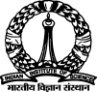 I hereby agree to the following terms and conditions:I shall pay a sum of Rs.500/- (Rupees five hundred only) towards caution deposit.I shall forfeit the Caution deposit if I fail to return the   keys/violate any rule(s).I shall   pay any additional repair/replacement charges, in addition to the Caution deposit if any damages caused by me to the cubile/chair/credenza exceeds Rs.500/-I shall not   move/use any other cubicle other than the one allotted to me by CeNSE Office.In case there is any serious problem I shall bring it to the notice of CeNSE office.Request for change in sitting place is done based on a request letter and recommendation of the Chairman, CeNSE.Date:                                                                                                      Signature of CandidateRecommended/no recommendedSupervisor(s)  Signature---------------------------------------------------------------------------------------------------------------------------Office use only: Allotted cubile No.                   Room No.Collected Rs.500/- (Rupees five hundred only) Caution deposit in cash.Issued Credenza/Locker Key No.-------------------------------------Acknowledgement of the student with Date & sign: Received Credenza/drawer/storage keys	:        Handed over the keys   & collected the Caution Deposit of Rs.500/-Name of the StudentRegistered DegreeMobile No.  e-mail	Biometric NoSupervisor(s)            